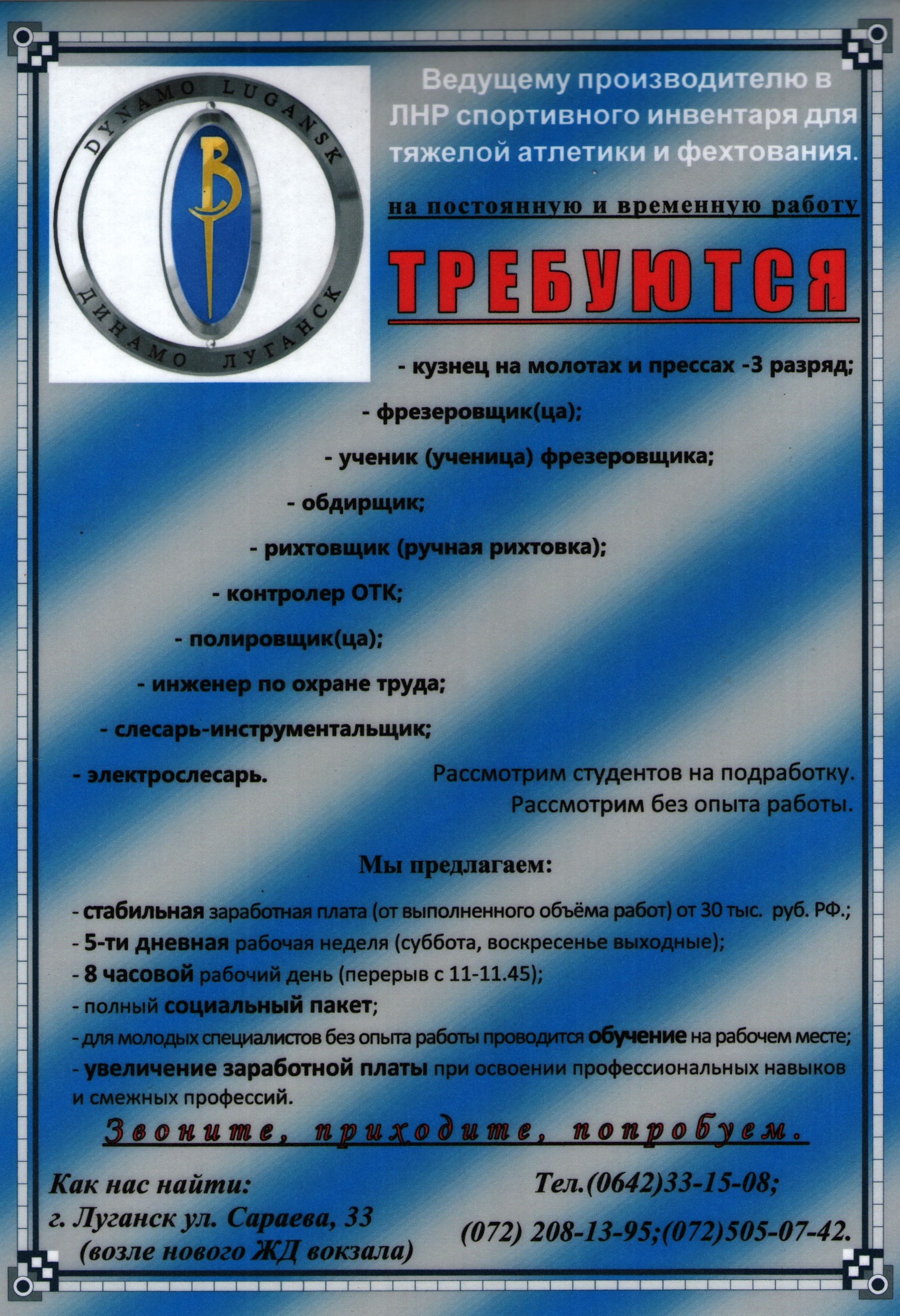 РАБОТА, ПОДРАБОТКАв торговой сети«Геркулес MOLOKO»ООО ТД «Горняк» является крупным производственно-торговым предприятием, производителем продовольственных товаров: молочной продукции, мороженого, готовых блюд и полуфабрикатов, колбасных изделий и соусов, солений, кондитерских изделий и прочей продукции. Компания включает в себя производственные предприятия, а также фирменную торговую сеть «Геркулес Moloko».Многие выпускники учебных заведений успешно работают в торговой сети Луганска и успешно идут вверх по карьерной лестнице.  Мы заинтересованы как в выпускниках, так и в студентах различных форм обучения и предлагаем следующие варианты сотрудничества: Работа на полную ставку или Подработка.Желающие могут направить информацию о себе на эл.почту 2008donbas@mail.ru. или заполнить заявку по ссылке: https://clck.ru/343LUcДополнительную информацию вы можете получить по телефону: +7949-481-20-90+7959-531-35-78 +7959-546-55-27